Vor der Besprechung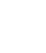 Vor der BesprechungAnmerkungenGezielte Auswahl der erforderlichen Teilnehmer getroffenEinladung (inkl. Einwahldaten/Link) und Agenda verschickt Anleitung im NaspaNet unter „Handbücher und Hilfen“ - Anwendung Skype for Business oder App FaceTime (alle Apple Geräte) Informationsmaterial rechtzeitig verteilt ggf. mit dem Hinweis, wenn Vorbereitung notwendigAls Teilnehmer: Vorbereitungszeit einplanenBesprechungsregeln im Team festlegen (keine anderen Aktivitäten nebenbei, Handy stummschalten, Störungen vermeiden)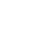 Am Tag der BesprechungAnmerkungenRufbereitschaft Telefone geklärtHintergrund überprüft  (Beleuchtung, nicht vor ein Fenster setzen, Ordnung, etc)Auf persönliches Erscheinungsbild achtenAuf Diskretion achten (z.B. Headset und alleine im Raum)Technik-Check durchgeführt (z.B. bei Screen-Sharing)Rechtzeitige Einwahl durchgeführtWährend der BesprechungWährend der BesprechungAnmerkungenPünktlich angefangenModerator benannt Aufgabe: Achtet auf Gesprächsführung und zielorientierten Ablauf der Sitzung und auf Einhaltung der genannten Zeiten pro TopBenennung Protokollführer Aufgabe: Wer hat welche Aufgabe mit wem bis wann zu erledigen?ErgebnisprotokollEigenes Mikrofon stumm schalten, solange kein eigener RedebeitragSignal /Zeichen vereinbart, wenn man einen Beitrag hat (z.B. Hand heben)Besprechungsregeln beachten!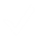 Nach der BesprechungAnmerkungenErgebnisprotokoll an alle Teilnehmer schickenNächsten Termin und Themen festlegen (Turnus regelmäßig überprüfen)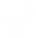 Eigene Ergänzungen